Name ____________________ Date ____________________ Period ____________________U.S. HistoryChapter 15.4Eisenhower’s Cold War Policies (p.554-559)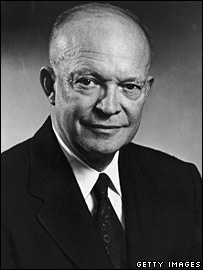 Eisenhower was convinced that the key to victory was what? ______________________What was the threat to use nuclear weapons called? ______________________________Who was the dominate figure in the nation’s foreign policy? _______________________Where did Eisenhower go on December 4, 1952? ________________________________When was the armistice signed in Korea? ______________________________________Eisenhower warned the Chinese that the U.S. would defend what island? _____________Egyptian troops seized control of what canal? __________________________________What two countries invaded Egypt in October 1956? _____________________________What agency did Eisenhower use for covert operations? __________________________Many of the CIA’s operations took place where? ________________________________In 1953, the CIA arranged a coup that ousted what Iranian leader? __________________Who was elected president of Guatemala in 1951? _______________________________By 1956, who had emerged as leader of the Soviet Union? ________________________Where did Soviet tanks crush a rebellion in 1956? _______________________________Who had emerged from the Suez crisis as a hero to the Arab people? ________________The Eisenhower Doctrine extended the Truman Doctrine to what area? ______________What kind of U.S. spy plane was shot down by the Soviets? _______________________Eisenhower warned Americans against the influence of what? ______________________Definitions: Use the glossary in the back of your textbook to define the following terms.Brinkmanship____________________________________________________________________________________________________________________________________Developing nation ________________________________________________________________________________________________________________________________________________Massive retaliation ________________________________________________________________________________________________________________________________________________Military industrial complex ________________________________________________________________________________________________________________________________________________MatchingEssay QuestionWhy did Eisenhower adopt a policy of massive retaliation? Define Massive retaliation. ______________________________________________________________________________________________________________________________________________________________________________________________________________________________________________________________________________________________________________________________________________________________________________________________________Extra Credit: Where was Mamie Geneva Doud, President Eisenhower’s wife, born? ______________________________________________________________________________23.John Foster DullesPresident of Egypt24.Nikita KhrushchevLeader of the Soviet Union25.Mohammed MossadeghU.S. Secretary of State26.Gamal Abdel NasserPrime minister of Iran27.Adlai E. StevensonU.S. candidate for president